PERJANJIAN KERJA SAMA PENERBITAN BUKUNomor: 01/UNUSA-Press/PKS/I/2020Pada hari ini telah ditandatangani perjanjian kerjasama antara:Nama			: Nama penulis lain*	: Pekerjaan 			: Alamat Kantor 		: Alamat Rumah		: No Hp/WA		: Email 			: Judul Buku		: Dalam hal ini bertindak untuk dan atas nama serta sah mewakili diri sendiri atau tim yang selanjutnya disebut Penulis. Dengan ini melakukan kerjasama penerbitan dengan pihak penerbit.Nama 			: Akhwani, S.Pd., M.PdJabatan 			: Pimpinan Penerbit Unusa PressAlamat			: Jalan Jemursari 51-57 SurabayaNo Hp			: 085 726 876 777Dalam hal ini bertindak untuk dan atas nama serta sah mewakili penerbit Unusa Press. KETENTUAN UMUMKetentuan umum yang harus dipahami dari kerjasama antara penulis dan penerbit supaya memiliki persepsi yang sama adalah sebagai berikut.Buku adalah naskah dan/atau hasil cetakan yang ditulis oleh pengarang/penulis yang disebut dalam perjanjianPenulis adalah pengarang/penulis buku baik individu atau tim.Penerbit Unusa Press adalah Penerbitan Resmi di bawah Universitas Nahdlatul Ulama Surabaya yang melaksanakan tugas menerbitkan buku ber-ISBNRoyalti adalah bagi hasil keuntungan hasil penjualan buku yang akan diberikan kepada penulis.Selanjutnya pengarang dan penerbit sepakat untuk membuat perjanjian kerjasama dengan menggunakan syarat syarat dan ketentuan sebagai berikut:Pasal 1NASKAHNaskah yang dikirim kepada penerbit memuat ketentuan sebagai berikut.Jumlah halaman minimal 48 halaman, tidak termasuk sampul dan halaman romawi.Naskah dikirim dalam bentuk Ms Word melalui email unusa press unusapress@unusa.ac.id Mengisi form pendaftaran yang dapat diunduh melalui http://websiteUkuran buku yang akan dicetak sesuai dengan ukuran naskah yang dikirimKeaslian naskah menjadi tanggung jawab penulis, penerbit tidak bertanggung jawab apabila dikemudian hari terdapat plagiasi.Urutan nama penulis sesuai dengan naskah yang dikirimkanJika penulis lebih dari 3 orang, maka yang ditulis di cover hanya nama tiga orang pertama. Nama berikutnya ditulis “dkk”Nama penulis ke-4 dan seterusnya ditulis di halaman balikPenerbit tidak menuliskan nama instansi atau nama Prodi, Fakultas pada halaman cover.Penulis boleh mengirimkan usulan cover kepada penerbit yang disertakan secara terpisah dengan naskah. Cover yang dimaksud adalah cover depan dan belakang.Pasal 2PROSES PENERBITANSetelah naskah dikirim, penerbit akan melakukan penyesuaian sebagaimana disebutkan pada pasal 1. Naskah yang sesuai akan diproses untuk diajukan pada tahap berikutnya. Adapun ketentuan penerbitan adalah sebagai berikut.Penerbit akan melakukan proses editing, layout dan desain apabila berkas pada pasal 1 poin A,B,C dan DPenerbit akan melakukan layout pada buku tanpa mengubah konten tulisan.Apabila penulis mengirimkan cover, maka cover akan diedit sesuai dengan ketentuan Unusa PressPenerbit akan membuatkan cover bagi penulis yang tidak mengirimkan coverCover yang dibuat adalah cover depan dan belakang yang berlogo unusa pressWaktu penerbitan dan penyerahan buku ber-ISBN adalah satu bulan setelah naskah memenuhi pasal 1 poin A,B,C dan DPasal 3HAK PENULISKerjasama yang dibuat antara penerbit dan penulis menimbulkan adanya hak dan kewajiban yang melekat diantara keduanya. Hak yang didapat penulis dari hasil penerbitan adalah sebagai berikut.Penulis berhak menerima royalti buku sebesar 40% (empat puluh persen) dari keuntungan harga jual perbukuPembayaran royalti sekurang-kurangnya dilakukan 6 bulan sekali terhitung dari buku selesai cetakRoyalti sebagaimana yang dimaksud Pasal 1 diberikan sekurang-kurangnya 20 cetakan bukuPenulis berhak mendapatkan nomor ISBN yang sudah terdaftar di Perpustakaan nasionalPenulis berhak mendapatkan 3 buku pada setiap terbitan ISBN baruPenulis tidak berhak mendapatkan file naskah asli hasil editing baik isi maupun cover.Pasal 4KEWAJIBAN PENULISAdapun kewajiban yang melekat pada penulis setelah kerjasama adalah sebagai berikut.Penulis bertanggungjawab memastikan naskah yang dikirim bukan naskah orang lainPenulis berkewajiban menjamin kebasahan dan keaslian buku dari plagiarismeNaskah yang dikirim bukan naskah yang masih ada ikatan dengan penerbit, percetakan atau instansi lainPengarang bersedia mensosialisasikan hasil karya yang diterbitkan, minimal dilingkungan/institusi dimana pengarang bernaungBersedia mencetak naskah buku minimal 10 (sepuluh) eksemplar. Tiga buku untuk penulis dan 7 buku untuk didistribusikan.7 buku untuk dikirimkan ke Perpusnas (2 buku), Perpusda (1 buku), Perpustakaan Unusa (2 buku), LPPM Unusa (2 buku).Penulis wajib membayar biaya cetak 10 eksemplar kepada penerbitBersedia menanggung biaya kirim buku ke- Perpusnas dan Perpusda dari hasil buku terbitan ber-ISBN Penulis wajib membayar biaya administrasi penerbitan buku ber-ISBNBiaya administrasi penerbitan buku menyesuaikan jumlah buku, ukuran buku, jumlah halaman dan jenis kertasPenulis yang belum menyerahkan cover depan dan belakang akan dikenakan biaya desain coverBila terjadi hal-hal yang diluar kemampuan pengarang dan atau penerbit, akan diambil jalan musyawarah guna mencapai kesepahaman/mufakat.Pasal 5BIAYABiaya yang ditanggung penulis pada penerbitan buku di Unusa Press memenuhi kaidah sebagaimana yang tertuang pada pasal 4 G,H, I. Adapun biaya yang dibebankan kepada penulis adalah sebagai berikut.Biaya percetakan buku dengan menyesuaikan jumlah buku, ukuran buku, jenis kertas dan jumlah halaman. Untuk ketentuan harga pada lampiran 1Biaya administrasi sebesar Rp200.000,00 (Dua Ratus Ribu Rupiah) untuk dosen atau mahasiswa unusa dan Rp300.000,00 (Tiga Ratus Ribu Rupiah) untuk intansi lainnyaBersedia menanggung biaya kirim buku ke Perpusnas dan Perpusda sebesar Rp50.000,00 (lima puluh ribu rupiah)Biaya desain cover depan belakang sebesar Rp150.000,00 (serratus lima puluh ribu rupiah) bagi yang belum ada coverPasal 6 CETAK ULANGKetentuan terkait cetak ulang dari buku yang sudah diterbitkan mengikat antara penerbit dan penulis. Cetak ulang buku dapat dilakukan dengan mengirimkan surat permintaan cetak ulang penerbitPenulis berjanji dan mengikat diri tidak akan menerbitkan sendiri dan/atau menyuruh penerbit lain untuk menerbitkan buku baik sebagian maupun seluruhnya karena hal ini akan merugikan penerbit.Cetak ulang dikenai biaya Rp50.000,00 (Lima Puluh Ribu Rupiah)Cetak ulang dibebaskan dari biaya administrasi desain dan biaya kirimApabila dikemudian hari penulis menerbitkan atau mencetak ulang buku tanpa izin penerbit maka akan dikenai denda Rp5.000.000,00 (lima juta rupiah)Pasal 7NASKAH TERBITANSelama masa ikatan kerjasama dengan penerbit masih berlaku, naskah yang sudah disepakati atau yang telah diterbitkan tidak bisa diminta atau dikeluarkan sebagian atau seluruhnya dalam bentuk apapun, karena naskah merupakan bagian dari kerahasiaan dan kewenangan penerbit untuk menjaganya.Apabila dikemudian hari pengarang membutuhkan guna kepentingannya, penerbit hanya mengeluarkan naskah asli dalam bentuk ms word (soft copy) yang pengarang kirimkan pertama kali ke redaksi penerbit.Untuk kebutuhan pengisian data sebagaimana yang dibutuhkan penulis, maka penerbit akan memberikan Salinan cover depan.Pasal 8 HAK CIPTAHak cipta yang melekat dari adanya kerjasama antara penulis dan penerbit didasarkan pada ketentuan berikut.Hak cipta karya ilmiah atas buku hasil karangan tersebut di atas tetap milik pengarang. Penerbit berjanji dan mengikat diri tidak akan menuntut/menggugat baik secara pidana atau perdata atas persoalan kepemilikan hak cipta tersebut.Penerbit akan membantu pengurusan hak cipta atas buku yang diterbitkan sampai keluar sertfikat hak ciptaAdministrasi dan teknis hak cipta dapat dikomunikasikan lebih lanjut antara penulis dan penerbitPasal 9PERSELISIHAN Pengarang dan penerbit berjanji dan mengikat diri, apabila ada perselisihan atau kesalahpahaman tersebut akan diselesaikan dengan jalan musyawarah dan mufakat dan hasil musyawarah akan dituangkan dalam kesepakatan tambahan yang tidak dapat dipisahkan  dari perjanjian pokok.Pasal 10PERWAKILAN Apabila pengarang yang ditunjuk sebagai wakil dari tim pengarang berhalangan, proses kerjasama dengan pihak penerbit  Unusa Press akan digantikan/diwakilkan oleh pengarang lainnya.Pasal 11KERUSAKANDalam hal terjadi sesuatu yang diluar kemampuan pihak penerbit seperti bencana alam, kebakaran, banjir, huru hara, gempa bumi dan lain lain yang menyebabkan buku habis dan tidak layak untuk dijual. Penerbit tidak bertanggung jawab atas kerugian yang diderita, pengarang membebaskan penerbit dari pembayaran royalti Demikian surat perjanjian ini dibuat oleh pengarang dan penerbit dalam keadaan sehat walafiat lahir batin tanpa paksaan dari pihak manapun juga dan perjanjian ini dibuat dalam rangkap 2 (dua) yang masing masing mempunyai kekuatan hukum yang sama untuk digunakan sebagaimana mestinya.Surabaya, Pengarang							Penerbit(Nama Penulis)						Akhwani, S.Pd., M.PdLampiran 1. Daftar HargaHarga 
Terbitan = (Jumlah buku x harga satuan) + Administrasi + Biaya Kirim  + cover (jika belum)FORM PENDAFTARAN ISBN UNUSA PRESSJudul        		: Kepengarangan	: Penulis 1		:Penulis 2		:Penulis 3		:Penulis 4 dst		:Editor			: *jika adaTahun        		: Halaman   		 : *(diisi sesuai angka arab, tanpa angka romawi), Ukuran 		: *(A4, A5, B5)Jenis buku		: Modul/Buku ajar/Buku Referansi/lainnyaNo Hp			:Deskripsi Biodata Singkat Penulis 1: Tuliskan biodata penulis dan fotoDeskripsi Biodata Singkat Penulis 2: Tuliskan biodata penulis dan fotoDeskripsi Biodata Singkat Penulis 3 : Tuliskan biodata penulis dan fotoDeskripsi buku :*deskripsi buku akan dicantumkan pada cover belakang buku yang berisi tentang ulasan buku dan eksistensi buku.Tanggal PermohonanPemohon(Nama Pemohon)FORM CETAK ULANG BUKUJudul        		: Kepengarangan	: Penulis 1		:Penulis 2		:Penulis 3		:Penulis 4 dst		:Editor			: *jika adaTahun terbit  		: Halaman   		 : *(diisi sesuai angka arab, tanpa angka romawi), Ukuran 		: *(A4, A5, B5)Jumlah cetakan	:Pembayar 		: Penulis/PJMK kelas/Universitas/LainnyaNo HP			:Tanggal PermohonanPemohon(Nama Pemohon)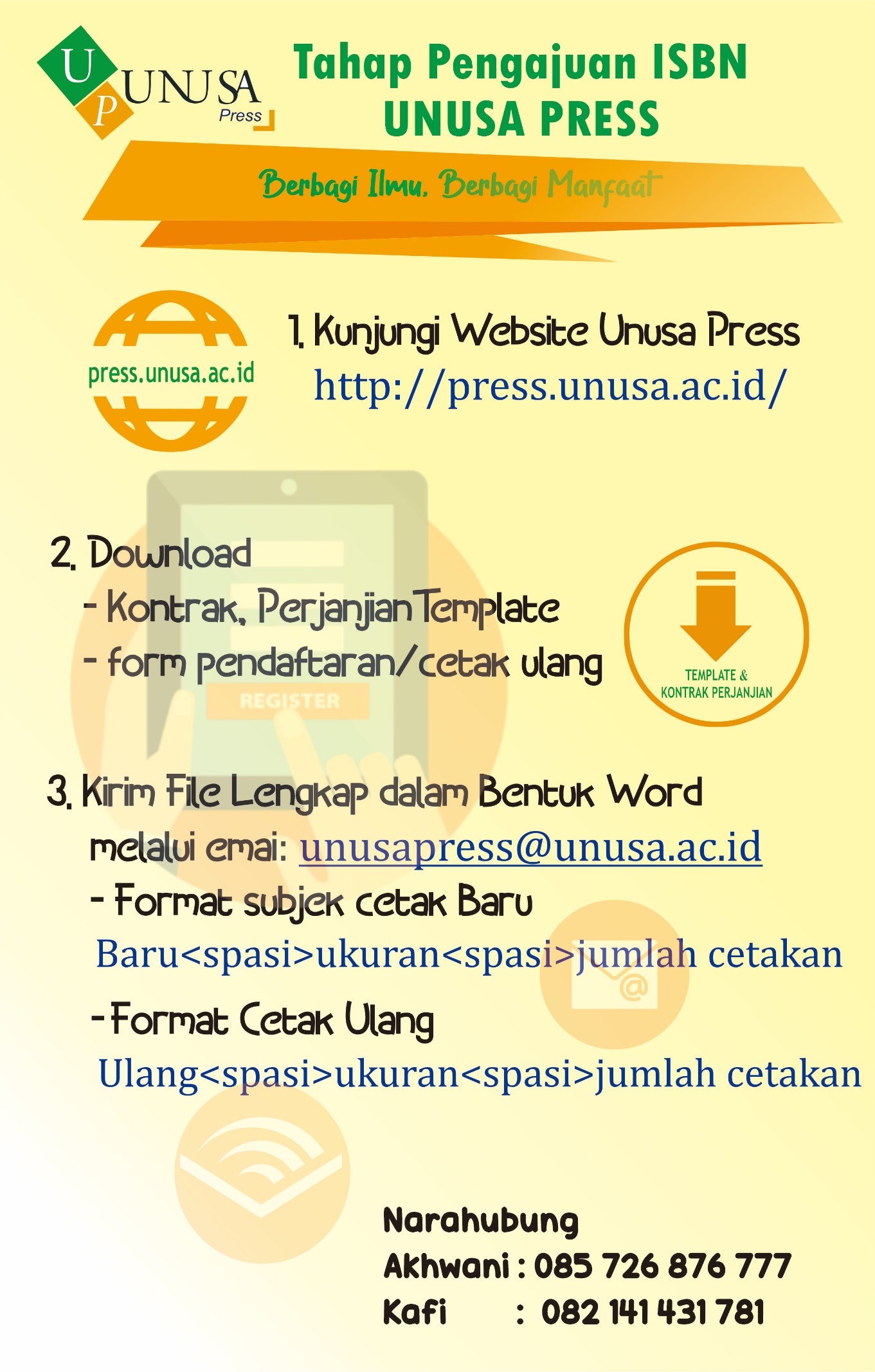 DAFTAR HARGA SATUAN PENERBITAN BUKU DI UNUSA PRESSDAFTAR HARGA SATUAN PENERBITAN BUKU DI UNUSA PRESSDAFTAR HARGA SATUAN PENERBITAN BUKU DI UNUSA PRESSDAFTAR HARGA SATUAN PENERBITAN BUKU DI UNUSA PRESSDAFTAR HARGA SATUAN PENERBITAN BUKU DI UNUSA PRESSDAFTAR HARGA SATUAN PENERBITAN BUKU DI UNUSA PRESSDAFTAR HARGA SATUAN PENERBITAN BUKU DI UNUSA PRESSDAFTAR HARGA SATUAN PENERBITAN BUKU DI UNUSA PRESSDAFTAR HARGA SATUAN PENERBITAN BUKU DI UNUSA PRESSDAFTAR HARGA SATUAN PENERBITAN BUKU DI UNUSA PRESSDAFTAR HARGA SATUAN PENERBITAN BUKU DI UNUSA PRESSDAFTAR HARGA SATUAN PENERBITAN BUKU DI UNUSA PRESSDAFTAR HARGA SATUAN PENERBITAN BUKU DI UNUSA PRESSDAFTAR HARGA SATUAN PENERBITAN BUKU DI UNUSA PRESSJumlah HalamanJenis Jenis Jenis Jenis Jenis Jenis Jumlah HalamanHVSHVSHVSBOOK PAPER (kertas ringan)BOOK PAPER (kertas ringan)BOOK PAPER (kertas ringan)Jumlah HalamanA5B5A4A5B5A448-5018.525    26.000     26.000     26.000     29.250     29.250 51-65    20.183     27.950     27.950     27.950     32.175     32.175 66-80    21.840     29.900     29.900     29.900     35.100     35.100 81-95    23.498     31.850     31.850     31.850     38.025     38.025 96-110    25.155     33.800     33.800     33.800     40.950     40.950 111-125    26.813     35.750     35.750     35.750     43.875     43.875 126-140    28.470     37.700     37.700     37.700     46.800     46.800 141-155    30.128     39.650     39.650     39.650     49.725     49.725 156-170    31.785     41.600     41.600     41.600     52.650     52.650 171-185    33.443     43.550     43.550     43.550     55.575     55.575 185-200    35.100     45.500     45.500     45.500     58.500     58.500 201-215    36.758     47.450     47.450     47.450     61.425     61.425 216-230    38.415     49.400     49.400     49.400     64.350     64.350 231-250    40.625     52.000     52.000     52.000     68.250     68.250 